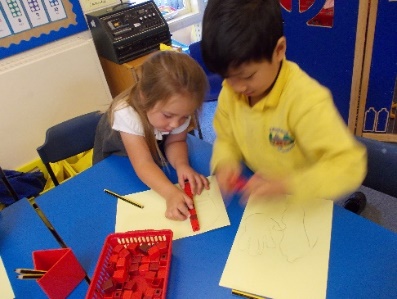 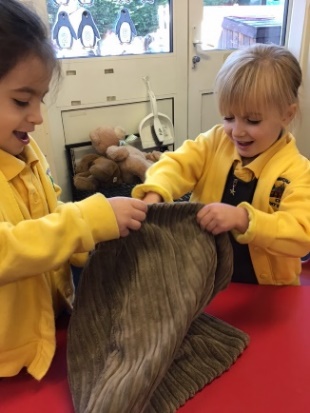 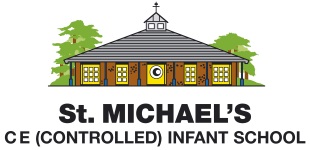 St Michael’s Infant SchoolOur Learning Charter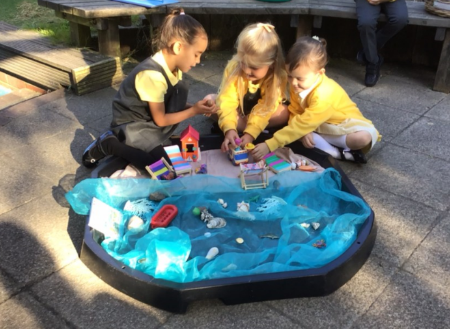 